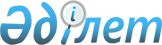 Некоторые вопросы квалификации преступлений, связанных с выполнением профессиональных обязанностей
					
			Утративший силу
			
			
		
					Постановление Пленума Верховного Суда Казахской ССР от 18 декабря 1987 г. N 12. Утратило силу нормативным постановлением Верховного Суда Республики Казахстан от 22 декабря 2008 года № 27.
      


Сноска. Утратило силу нормативным постановлением Верховного Суда РК от 22.12.2008 


 № 27 


 (порядок введения в действие см. 


 п. 2 


).





      В связи с возникшими в судебной практике вопросами Пленум Верховного Суда Казахской ССР ПОСТАНОВЛЯЕТ: 



      1. Разъяснить судам, что действия врачей и других медицинских работников, если в результате ненадлежащего выполнения ими профессиональных обязанностей по обследованию, диагностике, проведению операции, лечению больных, наступила смерть или причинен серьезный ущерб здоровью пациента, надлежит квалифицировать по статьям, предусматривающим ответственность за преступления против жизни и здоровья. 



       В тех случаях, когда врачи и другие медицинские работники выполняют организационно-распределительные или административно-хозяйственные функции (выдача листков нетрудоспособности, помещение больного в лечебное учреждение, установление инвалидности или изменение ее группы, распоряжение материальными ценностями и т.п.), они выступают как должностные лица и деяния их следует квалифицировать по статьям о должностных преступлениях. 



      2. Действия преподавателей высших, средних специальных учебных заведений, профессионально-технических училищ, специальных и общеобразовательных школ, членов приемных и экзаменационных комиссий, выразившиеся в умышленном незаконном содействии абитуриентам при поступлении в учебное заведение, выставлении незаслуженной оценки знаний учащихся или студентов, совершенные из корыстных и иных низменных побуждений, поскольку они влекут возникновение определенных правовых последствий, а также в случаях, когда указанные лица, наряду с осуществлением профессиональных обязанностей, выполняли организационно-распределительные функции (организация учебного процесса, производственной практики, поддержание дисциплины и т.п.), надлежит квалифицировать как должностное преступление. 



      3. Действия заведующих складами, кладовщиков, экспедиторов, кассиров, продавцов магазинов и других работников предприятий, учреждений, организаций торговли, общественного питания, бытового или иного обслуживания населения, связанные с приемом, отпуском, хранением товаро-материальных ценностей, реализацией их в другие торговые или снабженческие предприятия, учреждения, организации, распоряжением денежными средствами или их сохранностью, относятся к сфере административно-хозяйственных функций, поэтому если в результате таких действий причинен ущерб государственным или общественным интересам, деяние следует квалифицировать как должностное преступление. 



       Не образует состава должностного преступления действия продавцов магазинов, других работников предприятий торговли, общественного питания, бытового или иного обслуживания населения, выразившиеся в получении незаконного вознаграждения за выполнение исключительно профессиональных обязанностей (например, за реализацию товара повышенного спроса, выполнение заказа на бытовое и иное обслуживание населения и др). Если такое вознаграждение получено путем вымогательства, содеянное должно квалифицироваться по ст. 166-1 УК. 





(специалист Р.Жантасова 23.11.1998 г.) 



 

					© 2012. РГП на ПХВ «Институт законодательства и правовой информации Республики Казахстан» Министерства юстиции Республики Казахстан
				